Муниципальное образование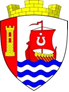 «Свердловское городское поселениеВсеволожского муниципального районаЛенинградской области»АДМИНИСТРАЦИЯПОСТАНОВЛЕНИЕ«09» августа 2023 г.                                                                                  № 672/01-03г.п. им. СвердловаВ соответствии с Федеральным  законом  от 06.10.2003 №131-ФЗ «Об общих принципах организации местного самоуправления в Российской Федерации», Уставом  муниципального образования «Свердловское городское поселение» Всеволожского муниципального района Ленинградской области, в целях привлечения внимания к вопросам природного и культурного наследия муниципального образования «Свердловское городское поселение» Всеволожского муниципального района Ленинградской области, воспитания патриотизма, бережного отношения к окружающей среде и исторической памяти через искусство фотографии администрация муниципального образования «Свердловское городское поселение» Всеволожского муниципального района Ленинградской области (далее - Администрация) постановляет:Провести 2 сентября 2023 года на территории муниципального образования «Свердловское городское поселение» Всеволожского муниципального района Ленинградской области муниципальную выставку-конкурс фотографий «Земля первых» (далее – Конкурс), согласно приложению №1 к настоящему постановлению.Утвердить состав комиссии по подведению итогов Конкурса согласно приложению №2 к настоящему постановлению.Провести 29 августа 2023 года заседание комиссии по подведению итогов Конкурса.Настоящее постановление подлежит официальному опубликованию на официальном сайте администрации муниципального образования «Свердловское городское поселение» Всеволожского муниципального района Ленинградской области в сети Интернет.Настоящее постановление вступает в силу после его подписания.Контроль за исполнением постановления возложить на заместителя главы администрации по социальным вопросам и организационной работе Рейхерт Ю.Ф.Врио главы администрации                                                                О.М. ФедороваПриложение №1Утверждено постановлением администрацииот 09 августа 2023 г. № 672/01-03ПОЛОЖЕНИЕо проведении муниципальной выставки-конкурса фотографий «Земля первых» на территории муниципального образования «Свердловское городское поселение» Всеволожского муниципального района Ленинградской области (далее – Положение)Общие положенияВыставка-конкурс «Земля первых» на территории муниципального образования «Свердловское городское поселение» Всеволожского муниципального района Ленинградской области (далее — Конкурс) является официальным мероприятием, в котором жители муниципального образования «Свердловское городское поселение» Всеволожского муниципального района Ленинградской области представляют фотографии, сделанные на территории муниципального образования «Свердловское городское поселение» Всеволожского муниципального района Ленинградской области.Конкурс проводится в рамках празднования Дня муниципального образования «Свердловское городское поселение» Всеволожского муниципального района Ленинградской области.К участию в Конкурсе приглашаются все жители и гости муниципального образования «Свердловское городское поселение».Учредителем Конкурса является администрация муниципального образования «Свердловское городское поселение» Всеволожского муниципального района Ленинградской области.Непосредственное проведение Конкурса осуществляет муниципальное казённое учреждение «Культурно-досуговый центр «Нева».Конкурс рассчитан на массового зрителя, без возрастных ограничений и направлен на популяризацию самодеятельного творчества.Для подведения итогов Конкурса создается комиссия по подведению итогов Конкурса (далее - Комиссия).Состав Комиссии утверждается главой администрации муниципального образования «Свердловское городское поселение» Всеволожского муниципального района Ленинградской области.Цели и задачиФотоконкурс проводится с целью привлечения внимания к вопросам природного и культурного наследия муниципального образования «Свердловское городское поселение» Всеволожского муниципального района Ленинградской области (далее – поселение), воспитания патриотизма, бережного отношения к окружающей среде и исторической памяти через искусство фотографии.Задачами Конкурса являются:Формирование у жителей и гостей поселения устойчивого позитивного отношения к поселению;Привлечение внимания жителей к истории, культуре, жизни поселения;Стимулирование творчества жителей и гостей поселения;Содействие раскрытию творческого потенциала участников Конкурса;Популяризация фотографии как вида искусства;Демонстрация изменения внешнего облика поселения.Условия участияК участию в Конкурсе допускаются все желающие, заполнившие и приславшие заявку (Приложение 1) и работу в электронном виде по электронной почте Domkultury.neva@mail.ru с указанием темы «Земля первых» до 25 августа 2023 года включительно. К заявке необходимо прикрепить заполненное согласие на обработку персональных данных (Приложение 2).Заявки могут быть как от одного участника, так и от творческих групп, союзов, семей или организаций.Каждый желающий может принять участие во всех номинациях Конкурса - в таком случае на каждую номинацию заполняется отдельная заявка.В участии в Конкурсе может быть отказано, если в заявке будут выявлены несоответствия с Положением.Сроки и место проведенияЗаявки и работы принимаются с 08.08.2023 до 25.08.2023.Размещение работ на очной фотовыставке осуществляется в рамках праздничных мероприятий, посвящённых Дню муниципального образования «Свердловское городское поселение» Всеволожского муниципального района Ленинградской области 02.09.2023. Условия и порядок проведенияКаждый участник предоставляет 2 фотографии: Фотография, сделанная в 2003 году на территории поселения.Фотография, сделанная в 2023 году на территории поселения.Участники присылают в электронном виде вместе с заявкой творческие работы в номинациях:«Места моей малой Родины» - фото природы, достопримечательностей, мест отдыха на территории поселения;  «Семья в объективе» – фото семьи на территории поселения;«Праздник к нам приходит» - фото с праздничных мероприятий, проводившихся на территории поселения.Творческие работы могут быть выполнены участниками в следующем формате:Фотография – одиночный файл, соответствующий одной из номинаций, с оригинальным названием или небольшим описанием.Обработка заявок осуществляется по мере их поступления.В каждой номинации определяется победитель, представивший наиболее яркую творческую работу.Администрация оставляет за собой право на использование, публикацию и тиражирование конкурсных работ и их фрагментов без выплаты авторского вознаграждения. Под использованием конкурсных работ и их фрагментов, предоставленных авторами, понимается размещение их в СМИ, а также при организации и проведении тематических мероприятий без дополнительного уведомления автора.Требования к творческим работамРаботы должны соответствовать заявленным номинациям.Работы должны быть сделаны исключительно на территории поселения.Одна и та же фотография не может быть представлена в нескольких номинациях.Работы обязательно должны быть авторскими (не допускается использование фотографий из сети Интернет, чужих материалов).Цифровые файлы предоставляются в формате JPEG или PDF в хорошем качестве.Подведение итогов и награждениеПредставленные на Конкурс работы оцениваются Комиссией.Каждый член Комиссии имеет один голос. В случае спорной ситуации председатель конкурсной комиссии имеет право воспользоваться вторым дополнительным голосом для голосования по кандидатуре участника.Комиссия определяет победителя в каждой номинации.Награждение победителей осуществляется в рамках праздничных мероприятий, посвященных Дню муниципального образования «Свердловское городское поселение» Всеволожского муниципального района Ленинградской области 02.09.2023.Все победители Конкурса награждаются дипломами и памятными подарками.ФинансированиеРасходы, связанные с проведением Конкурса, осуществляются за счет бюджета муниципального образования «Свердловское городское поселение» Всеволожского муниципального района Ленинградской области.Приложение 1к ПоложениюЗаявка на участие в муниципальной выставке-конкурсе фотографий «Земля первых» на территории муниципального образования «Свердловское городское поселение» Всеволожского муниципального района Ленинградской областиПриложение 2к ПоложениюСОГЛАСИЕна обработку персональных данныхЗаполнив заявку, участник тем самым подтверждает достоверность предоставляемых данных.Я, _____________________________________________________________,                                                                  Фамилия, имя, отчествов соответствии с требованиями Федерального закона от 27.07.2006 
№ 152-ФЗ «О персональных данных» настоящим даю согласие на обработку сотрудникам муниципального казенного учреждения «Культурно-досуговый центр «Нева» моих персональных данных, указанных в текущей анкете (заявке), предусмотренных статьей 9 Федерального закона от 27.07.2006 № 152-ФЗ «О персональных данных».Разрешаю использовать в качестве общедоступных персональных данных: фамилия, имя, отчество, контактные данные.Разрешаю публикацию вышеуказанных общедоступных персональных данных, в том числе посредством информационно-телекоммуникационной сети Интернет в целях, указанных в настоящем согласии.«___» ______________ _____ г.    ____________/_________________________                               дата                                                   (подпись)                                       (Ф.И.О.)Приложение №2Утверждено постановлением администрацииот 09 августа 2023 г. № 672/01-03Комиссия по подведению итогов муниципальной выставки-конкурса фотографий «Земля первых» на территории муниципального образования «Свердловское городское поселение» Всеволожского муниципального района Ленинградской областиПредседатель комиссии:Глава администрации муниципального образования «Свердловское городское поселение» Всеволожского муниципального района Ленинградской области Тулаев В.И.Члены комиссии:Депутат Совета депутатов муниципального образования «Свердловское городское поселение» Всеволожского муниципального района Ленинградской области Бойченко Д.А.Депутат Совета депутатов муниципального образования «Свердловское городское поселение» Всеволожского муниципального района Ленинградской области Симонов Д.С.Депутат Совета депутатов муниципального образования «Свердловское городское поселение» Всеволожского муниципального района Ленинградской области Полетаева Н.А.Заместитель главы администрации муниципального образования «Свердловское городское поселение» Всеволожского муниципального района Ленинградской области по социальным вопросам и организационной работе Рейхерт Ю.Ф.Главный специалист сектора культуры, спорта и молодежной политики администрации муниципального образования «Свердловское городское поселение» Всеволожского муниципального района Ленинградской области Попов М.В.Директор муниципального казенного учреждения «Культурно-досуговый центр «Нева» Михайлова И.А.Начальник сектора по связям с общественностью муниципального казенного учреждения «Управление по обеспечению деятельности муниципального образования» муниципального образования «Свердловское городское поселение» Всеволожского муниципального района Ленинградской области Акатьева К.Л.                                      О проведении муниципальной выставки-конкурса фотографий «Земля первых» на территории муниципального образования «Свердловское городское поселение» Всеволожского муниципального района Ленинградской областиФамилия, имя, отчество участника(-ов) / название коллектива (союза, организации)Контактный телефонНоминация КонкурсаНазвание представленной работы,краткое описаниеДата Подпись